الطبيب/ مراد على جابرأحمدمدرس بقسم جراحة الأورام –جامعة اسيوطدرجة الدكتوراه في جراحة الأورام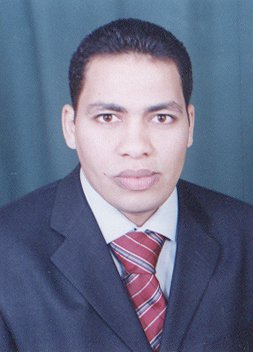 										Update: May 2015بيانات شخصيةالمستشفيات (محل العمل)		                                        الدرجة الوظيفيةMurad Aly JabirM.B.B.Ch, MSc, MD. Lecturer of surgical OncologySurgical Oncology Department, Assiut UniversityAssiut, Egypt.										Update: May 2015PERSONAL DETAILSQUALIFICATIONS		                                        APPOINTMENTFellowships and ScholarshipsTEACHING EXPERIENCEFACULITY AND LEADERSHIP TRAINING COURSE:Conferences attendanceLocal conferences :AWARDSMEMBERSHIP OF SOCIETIES, ORGANISATIONS & ASSOCIATIONSEuropean Surgical Oncology Society.Egyptian Surgical Oncology Society.The Egyptian Hepato-Pancreato-Biliary Society.Practical Surgical Experience Minor surgical manoeuvres.Out-patient clinical management.  In-patient clinical management.Surgical Oncology Emergencies, in the emergency surgery unit of my department concerned with the reception of surgical oncology emergencies like intestinal obstruction and acute abdomen.. Elective surgery including the following:  - Hepato biliary surgery: Cholecystectomy, exploration of the common bile duct,    hepatico-enterostomy , liver resections, liver biopsy, pancreatico-duodenectomy, - Colorectal surgery: various types of colectomies, anterior resection, abdomino-perineal   resection, - Endocrine surgery: various types of thyroidectomies, parathyroidectomy, suprarenal tumors.- Head and neck surgery: parotid sialadenectomy, submandibular sialadenectomy,   thyroglossal cyst excision, excision of neck swellings, radical neck dissection.- Breast surgery: breast biopsies, conservative breast surgery, axillary dissection, Patey’s  operation and its modifications, - Anorectal surgery: peri anal fisula (low and high), pilonidal sinus, anal stenosis,   haemorroids, anal fissure, - Oncology Surgery:Gastro-intestinal cancers including ,gastro-oesophageal , Colorectal cancer, hepatobiliary and pancreatic cancers, breast  cancer, Endocrinal oncology , Head and Neck cancers, urogenital oncology  and pediatric tumors.- Groin and Ventral hernia operations. Laparoscopic surgery:-Staging laparoscopy.                            -Laparoscopic cholecystectomy.Assistance in the following operations:-Living donor liver transplantation.       -Complicated biliary surgery. Research activities:Updates in the management of lymphoma supervised by Ahmed GA, Aly HK. (My M.Sc thesis). Novel approach for low rectal cancer: transanal pull through supervised by Mohamed GA . Hamza HM.Anterior approach for large hepatocellular carcinoma supervised by Shinji Uemoto, Kyoto university , Liver Cancer Association Conference , 2012, Berlin. Efficacy of oncologic resection for hepatocellular carcinoma. Supervised by Mohamed G.A. Hamza HM .Abdel-wahab M  (My MD thesis). Special Training courses:References [1] South EGYPT Cancer Institute was inaugurated in 1999 to encourage research, education and provision of health services to cancer patients in Upper Egypt. It is Main referral center in Upper Egypt that serve about twenty million people. The institute contains 195 bed . The Surgery unit is 63 beds,6 operating theaters room, endoscopy unit laparoscopy setting . South Egypt Cancer Institute located in Assiut City which is 375 Km south of Cairo, the capital. The university comprises sixteen faculties and two higher institutions. PO Code No. 71515, Egypt. http://www.aun.edu.eg [2] Assiut University Hospital is one of the biggest University Hospitals in Egypt. It is the core referral center for the whole Upper Egypt that serves about twenty million people. The hospital contains 2027 beds, including 94 ICU beds, and 46 operative theaters in which 240 operations are performed daily. 1478 medical and 6428 paramedical staff serve in this hospital. 3000 patients visit the outpatient clinics and 1000 are received in the emergency departments daily. The department of General Surgery contains 420 beds, including 98 beds in six specialized units: Laparoscopic Surgery unit, Pediatrics Surgery unit, Facio-maxillary surgery unit, Emergency Surgery unit, Endoscopy unit (including ERCP). http://www.aun.edu.eg/fac_med/medicin/Hospital2.htm [3] Egyptian Hepato-pancreato-biliary (EHPB) society. http://www.ehpb.org.eg [4] Farouk Ahmed Morad; professor of General surgeryand The Honarary president of EHPB, General surgery department Assiut University Hospital [5] Mahmoud Mohamed Mostafa: Professor of general surgery, Dean of South Egypt Cancer institute. e-mail: mahmoud_m_mustafa@yahoo.com [6] Gamal Amira : Professor of surgical oncology national cancer institute.e-mail: gamalamira@yahoo.com [7] Hesham Hamza: Assistant Professor of surgical oncology, South Egypt Cancer Institute e-mail: hesh_hamza@yahoo.com [8] Mostafa Hamad, MD; director of Assiut University Center for Endoscopic Surgery Training (AUCEST). Assiut University Hospital. Tel: +2 088 2412370 Fax: +2 088 2360606 -Email: aucest@yahoo.com -http://www.aucest.aun.edu.eg [9] Mohamed Abd ElWahab; Director of liver transplantation program in Mansora liver transplantation center.e-mail: wahab_m_eg@yahoo.com Surname:                           جابرForenames:مراد على Date of Birth11th   May 1980.Address (home Address)Correspondence: مصر –اسيوط –شارع محمود رشوان بجوار مسجد مكة –منزل الدكتور مصطفى عبد الغفور Tel: +201007527506     Tel: +201004601507      Fax:  (+2088) (2348609).جامعة أسيوط--معهد جنوب مصر للأورام- قسم جراحة الأورام. Language proficiency▪ عربى ▪ انجليزىEmail:Muradjab2010@gmail.com Marital StatusمتزوجNationalityمصرىNational Number 28005112700479Passport Number A01611231المؤهلات الدراسية 1-درجة البكالوريوس فى الطب والجراحة (ممتاز مع مرتبة الشرف 2003  )كلية الطب البشرى-جامعة أسيوط   2-ماجستير الجراحة (جيد جدا 2008)قسم الجراحة العامة- كلية الطب البشرى- جامعة أسيوط3-دكتوراه فى جراحة الآورام-  2013معهد جنوب مصر للاورام-جامعة اسيوط 1- مستشفيات جامعة اسيوط  -قسم الجراحة العامة والاستقبالات العامة والحوادث2008-2003 2- معهد جنوب مصر للآورام-جامعة اسيوط-قسم جراحة الآورام 3-وزارة الصحة المصرية-الادارة الصحية بالاقصر4-مركز جراحات الجهاز الهضمى وزراعة الكبد –جامعة المنصورة ( 6 شهور)5-مركز جراحات الكبد والمرارة والبنكرياس-جامعة كيوتو-اليابان  ( 6 شهور)6-مستشفى الآمير محمد بن عبد العزيز –وزارة الصحه السعودية ( 12 شهر)2013-  20082011-2009مدرس بقسم جراحة الأورام - معهد جنوب مصر للأورام-جامعة اسيوط(2013 )Surname:                           JabirForenames:Murad Aly Date of Birth11th   May 1980.Address (home Address)Correspondence: Current hospitalMaka Square, Al ZAhra , Assiut, Egypt.Tel: +201007527506     Fax:  (+2088) (2348609).Egypt, Assiut, South Egypt Cancer Institute, Department of Surgical oncology Department of surgical oncology, Assiut ,South Egypt Cancer Institute, Assiut, Egypt. Language proficiency▪ Arabic ▪ English (Medical education was carried out in English language.)Email:Muradjab2010@gmail.com Marital StatusMarried.1-MD (Surgical Oncology)2.MSc ( General Surgery)South Egypt Ccancer institute, Surgical oncology departmentAssiut University (10/2008-10/2013).Faculty of medicine, General surgery department, Assiut University Hospital (22/4/2005-10/04/2008)(very good ) .                       OCT 2013April 2008.3. MBBCH4.High school diploma (basic education):Faculty of medicine, Assiut University (9/1997-9/2003) (Excellent with honor). Qena High School, Qena, Egypt (1995-1997).Sep 2003.May 1997Nov 2013Sep 2008 July 2008Lecturer in Surgical Oncology (clinical and academic commitments), Department of Surgical Oncology, South Egypt Cancer institute, Assiut University. Assistant lecturer in Surgical Oncology (clinical and academic commitments), Department of Surgical Oncology, South Egypt Cancer institute, Assiut University. Specialist in General Surgey ,Egyptian Medical syndicate and Ministry of Health.March 2005 – Sep 2008          Resident in Surgical Oncology Department, Assiut University Hospital, Assiut, Egypt. (It was a senior houseofficer level in the first year followed by registrar level for 20 months) Mach 2004 -Feb 2005       House Officer, Assiut University Hospital, Assiut, Egypt.June 2011-Nov 2011Visiting Scientist and Clinical Fellow in the Department of Hepato-pancreatico-biliary Surgery, Kyoto University, Kyoto, JAPANJule 2010-Dec 2010Surgical Fellow at Department of Surgical Oncology, Cairo University, National Cancer Institute.Sep 2008-Dec 2008Surgical Fellow at Department of Surgical Oncology, Cairo University, National Cancer Institute.March, 2005December, 2007 March, 2008Supervising house officers since March, 2005. Supervising the work of residents since December, 2007.Involved in undergraduate student teaching since March, 2008.Name of Course Number Of Hours New Trends in Teaching 20 H Effective Teaching Skills 20 H Communication Skills 20 H Teaching with Technology 15 H Legal Affairs 15 H Research Methodology 20 H Student Evaluation 15 H Infection Control12HCode of Ethics 15 H Quality Assurance in Education Process 15 H E- Learning 36 H Credit Hour System 15 H Time and Conference Management 15 H 2nd South Egypt Cancer Institute Scientific Conference in Assiut and Luxor , April 2007.Seventh Egyptian Congress of Surgical Oncology in Alexandria, June 21-22, 2007 .   3) 3rd South Egypt Cancer Institute Scientific Conference, April, 2008, Red Sea.  4) 7th Annul Conference & 18th Scientific Meeting of The Egyptian Society Surgical            Oncology (EGSSO) and The Egyptian Cancer Society on GIT & Breast Cancer.   5) The 7th annual Congress of Internal Medicine Department and the Second Annual       Congress of Hepato-Gastro-Enterology Unit Faculty of Medicine – Assiut University.      Dec 2008, Assiut, EGYPT.   6) 6th Gatroenterology, Hepatology & Endoscopy Symposium in Cairo, Egypt. March, 2009.  7) 9th Annual Conference & 22nd Scientific Meeting of of The Egyptian Society of Surgical      Oncology (EGSSO) and The Egyptian Cancer Society on GIT & Breast Cancer. March       25th -27th, 2009, Stella Di Mare Hotel-Ain Sokhna, EGYPT.  8) 27th Annual Conference Faculty of Medicine – Assiut University.28-31 March 2009.  9) 9th Egyptian Congress of Surgical Oncology in Alexandria, June 25 – 26, 2009. 10) 25th Annual Congress of the Egyptian Pediatric Surgical Association in collaboration                   with the Turkish Association of Pediatric Surgeons and South Egypt Cancer                    Institute, Dec, 2009, EGYPT.Local conferences :11) 28thScientific Meeting of of The Egyptian Society of Surgeons, Alexandria, july ,2010.12) The 4th South Egypt Cancer Institute Scientific Conference, Feb, 2011, Red Sea, Egypt.11) 31stScientific Meeting of of The Egyptian Society of Surgeons, Alexandria, oct ,2013. International conferences:6th Annual International Surgical Oncology Congress, Egyptian Cancer Society (ECS), Egyptian Society of Surgical Oncology (EGSSO), World Federation of Surgical Oncology Societies (WFSOS), Surgical Oncology Department (NCI-Egypt), Stella Di Mare Hotel – Ain Sokhna, 28-30 March 2007. 10th Annual International Surgical Oncology Congress, Egyptian Cancer Society (ECS), Egyptian Society of Surgical Oncology (EGSSO), March 2010. 3rd international conference of clinical oncology, Recent Update in Cancer Management, Luxor, Egypt , March 2012.   4th international conference of clinical oncology, Best of Oncology, Luxor, Egypt March 2013.  Cancer in Africa and the Middle East: Downstaging Breast and Cervical Cancer. International Conference Organized by the University of Michigan Center for Global Health and Cairo University. October 6-8, 2010 Cairo, Egypt .47th Annual Meeting of Liver Cancer Study group of Japan-Shizoka 28– 29July, 2011. March  2011 Internet Based TOEFL (IBT)April 2010The International Computer Driving Licence (ICDL) May 2008“Very Good” in general surgery Master degree exams and Thesis (Awarded by Assiut University).October 2003Feb 2009Assiut University Certificate & Medal for Graduation: awarded “Excellent Degree with Honour” – Medical Student Final Year 2003.Specialist of General Surgery. License Approved by Egyptian Medical Syndicate.During my work as a house officer, as a resident and as an assistant lecturer, I gained experience in the following activities: Nov 2014The Advanced Trauma Life Support  Course in National Guard Hospital –kingdom of Saudi ArabiaThe Advanced Trauma Life Support  Course in National Guard Hospital –kingdom of Saudi ArabiaFeb 2011The Basic Laparoscopic surgery workshop in Alexandria Endoscopy Association (ALEXEA).The Basic Laparoscopic surgery workshop in Alexandria Endoscopy Association (ALEXEA).Sep 2010The Basic Training Program for Endoscopic Surgery at Mansora Gastroenterology and transplantation center, Mansora University .The Basic Training Program for Endoscopic Surgery at Mansora Gastroenterology and transplantation center, Mansora University .June 2010The Basic Training Program on GI upper endoscopy and colonoscopy in Mansora Gastroenterology and liver transplantation center. The Basic Training Program on GI upper endoscopy and colonoscopy in Mansora Gastroenterology and liver transplantation center. March 20091st Euro-Arab School of Oncology Workshop on Breast Reconstructive Surgery at Cairo, Egypt on 21-22 March 2009 .1st Euro-Arab School of Oncology Workshop on Breast Reconstructive Surgery at Cairo, Egypt on 21-22 March 2009 .July 2008Basic laparoscopic Surgical Skills including hands on experience, during period 2nd and 3rd Julie 2008. at South Egypt Cancer Institute, Egypt. Basic laparoscopic Surgical Skills including hands on experience, during period 2nd and 3rd Julie 2008. at South Egypt Cancer Institute, Egypt. June 2008Faculty & Leadership Development Project (FLDP)This is a Multisystem Training courses for qualification as a niversity Teaching staff member.Faculty & Leadership Development Project (FLDP)This is a Multisystem Training courses for qualification as a niversity Teaching staff member.June  2008Problem based Learning ( PBL) Training Course Center for Research & Development (CRD) in medical education and health services, Assiut university, faculty of medicine, Assiut, Egypt.Problem based Learning ( PBL) Training Course Center for Research & Development (CRD) in medical education and health services, Assiut university, faculty of medicine, Assiut, Egypt.March 2007Workshop in Health Research Ethics (HRE). Faculty of Medicine, Assiut University, Egypt; in collaboration with Egyptian ministry of Health.October 2004Intensive Care, Critical, Emergencies & Disaster medicine Training Course. Department of Anaesthesia and intensive care, Assiut university, Egypt. 